SERVIÇO PÚBLICO FEDERAL UNIVERSIDADE FEDERAL DO PARÁ CAMPUS UNIVERSITÁRIO DE ABAETETUBA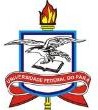 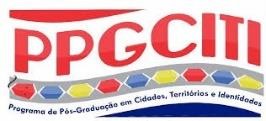 PROGRAMA DE PÓS-GRADUAÇÃO CIDADES TERRITÓRIOS E IDENTIDADES (PPGCITI)FICHA DE AVALIAÇÃO DE ACOMPANHAMENTO DISCENTE* Pontuação necessária 9 alunos regulares e 12 alunos bolsistasPARECER:  	Assinatura Avaliado	Assinatura OrientadorDISCENTEMatrículaORIENTADORRegularBolsistaBolsistaAvaliadorCódigoAtividade CurricularAtividade CurricularCréditoSituaçãoSituaçãoSituaçãoSituaçãoPGCTI0001MÉTODOS DE PESQUISA INTERDISCIPLINARMÉTODOS DE PESQUISA INTERDISCIPLINAR3PGCTI00  PGCTI00  PGCTI00  PGCTI0032Proficiência em Língua EstrangeiraProficiência em Língua Estrangeira3PGCTI0002Seminário de Pesquisa ISeminário de Pesquisa I1PGCTI0027Seminário de Pesquisa IISeminário de Pesquisa II1PGCTI0028Seminário de Pesquisa IIISeminário de Pesquisa III1PGCTI0033Estágio de DocênciaEstágio de Docência3PGCTI0030QualificaçãoQualificação0PGCTI0031DissertaçãoDissertação12PGCTI0034Publicação Qualificada* TIPOCréditoData de PublicaçãoNúmero de ProdutosNúmero de ProdutosPontuaçãoPontuaçãoISBN/ISSNPublicação Qualificada* TIPOCréditoData de PublicaçãoNúmero de ProdutosNúmero de ProdutosPontuaçãoPontuaçãoArtigo em Periódicos Qualis A1, A2,A3,A49Capítulo de Livro, edição Internacional.8Organização de Livro.7Capítulo de Livro, Edição Nacional.6Artigo em Periódicos Qualis B1, B25Capítulo de Livro, Edição Local.4Artigo em Periódicos Qualis B3 a B4.3Anais de Eventos fora do País.3Artigo em Periódicos Qualis C.2Anais de Even. Nac. ou Inter. no País.2Anais de Eventos Regionais e Locais.1